Сумська міська рада VІІІ СКЛИКАННЯ              СЕСІЯРІШЕННЯвід                                №           -МРм. СумиРозглянувши звернення громадянки, надані документи, відповідно до статей 12, частини п’ятої статті 116, частини сьомої статті 118 Земельного кодексу України, статті 50 Закону України «Про землеустрій», частини четвертої статті 15 Закону України «Про доступ до публічної інформації», ураховуючи протокол засідання постійної комісії з питань архітектури, містобудування, регулювання земельних відносин, природокористування та екології Сумської міської ради від 20.12.2021р № 43, керуючись пунктом 34 частини першої статті 26 Закону України «Про місцеве самоврядування в Україні», Сумська міська рада ВИРІШИЛА:Відмовити Харламовій Світлані Борисовні в наданні дозволу на розроблення проекту землеустрою щодо відведення у власність земельної ділянки за адресою: с. Піщане, на території Сумської міської територіальної громади, вул. Дарственна, орієнтовною площею 0,1500 га, для будівництва та обслуговування житлового будинку, господарських будівель та споруд (присадибна ділянка) у зв’язку з тим, що запитувана земельна ділянка згідно наданих графічних матеріалів перебуває у приватній власності іншої особи на підставі рішення Піщанської сільської Ради народних депутатів Ковпаківського району м. Суми Сумської області від 18.07.1996р. №42.Сумський міський голова                                                     Олександр ЛИСЕНКОВиконавець: Клименко Ю.М.Ініціатор розгляду питання –– постійна комісія з питань архітектури, містобудування, регулювання земельних відносин, природокористування та екології Сумської міської ради Проєкт рішення підготовлено Департаментом забезпечення ресурсних платежів Сумської міської радиДоповідач – Клименко Ю.М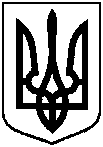 Проєктоприлюднено «__»_________2021 р.Про відмову Харламовій Світлані Борисовні в наданні дозволу на розроблення проекту землеустрою щодо відведення у                              власність земельної ділянки                          за адресою: с. Піщане, на території Сумської міської територіальної громади, вул. Дарственна, орієнтовною площею 0,1500 га